ANGOLA PUBLIC LIBRARY BOARD OF TRUSTEES MEETING – June 4, 2019  6PM PRESENT  Jack Kuebler, Sally Needham, Mari Grennell, Jennifer Page, Shelby Harris, Jackie Haderer, Thomas Whelan and Patty Friend Jack opened the meeting at 6:04PM. AGENDA and SECRETARY’S REPORT - Jackie moved to accept the Agenda, seconded by Sally; motion carried. Jackie motioned to accept the minutes of the previous meeting, seconded by Sally; motion carried. TREASURER’S REPORTING – Jackie presented the Treasurer’s reporting.  It was approved by Mari, seconded by Sally; motion carried CORRESPONDENCE – No new correspondence presented. PROGRAMS - (Attendance/publicity);  Presented by Library Director Jennifer Page, currently interested in finding programs that will involve the under 5 year old group.  Upcoming announced programs:  Medicare and NYS of Health info and Ice Cream Social (June 17th), Paws for Love (reading session with a therapy dog.  June 15th, 22nd and 29th), Read Down your Fines (earn $1 in reading bucks for every 15 minutes of reading runs June 1- Sept. 21, 2019), Movie Night  (June 21st “How to Train Your Dragon”), Escape Room (ages 12+up various dates July + August) and Book a Tech Trainer (July 11th).  Lego Drop in, Zoomobile, Gravitational Bull, various Space/Moon programs and summer Passport program with area Libraries participating.  Lots going on! CENTRAL NEWS – No updates. STAFF REPORT – All is well. CIRCULATION REPORT – Numbers are up from last year, but door count is down. PURCHASES AND NEEDS – Ideas discussed: Tent for hot dog sales? Conversion equipment?  New scanner?  Also, discussion regarding painting of interior:  Tom Whelan to make call to inquire about prisoners coming to do the work if possible to save on cost.  If interested, Tom will have the guards contact Jack.  Jenn received a few color ideas/choices from “Interior Decisions”.  Wed and Thurs would be best day to paint. OLD BUSINESS –  Children’s Artwork ProjectIII We will wait until inside is painted. Exterior ArtworkIIIIIIIIMay happen in July. Basement Water issuesIIII. No change. Short-Throw ProjectorIIIII.Purchased $2,184.95.  See Treasurer’s report.   Tech ToysIIIIIIIIII. Purchased with the Gallivan Grant money. NEW BUSINESS-  	HOT DOG SALE/ BOOK SALE / BAKED GOODS SALE - July 20th 10am – 1:30pm.    Diane is willing to coordinate the baked goods sale per Jenn.    John Mills to donate 21 lbs. of hot dogs.    Someone donated a Tops $20 gift certificate towards other items.    We have to supply water, sausage, rolls, condiments, peppers/onions (we may have to cut them).      Coolers? (______).    Propane - Jack and Jenn  Utensils -Jack   Grill – Jack has one lined up and Jenn volunteered a pickup truck to pick it up.   NEW BUSINESS CONTINUED 	..Hot Dog Sale/ Book Sale / Baked Goods Sale  Card Tables - Jackie has two.   Additional tables?  - (_______)   Sidewalk Blocking Permit  - Jack to file.    Health Permit Application -  Already submitted.    Tents - Mari and Jenn each have one, village has a pop up tent for the bake goods.    Money boxes - 3 required. (_______) (1 for hotdog, 1 for book sale, 1 for bake goods sale).    Shopping  -  Jenn has BJ’s Account and Shelby has Sam’s Club Account.  MUSIC? - (_____).   “Celebrity Cooks”? - Jack volunteered to find a few local celebrities to help out.    Hot Dog flyer/Press release was prepared for review at this meeting. It will be revised for pricing and also for announcing celebrity cooks if we can find some!  Shelby to work on final press release and will distribute to all media places by July 1st.     Other assignments? (_______________)  	ROAD CONSTRUCTION – no updates  	ADDITIONAL LED LIGHTING – no updates NEXT MEETING is July 2, 2019 6PM at the Angola Library.  As always, if unable to attend, call Jack KueblerADJOURNMENT – Sally made motion to adjourn/ Jackie seconded. Respectfully submitted, Patty Friend 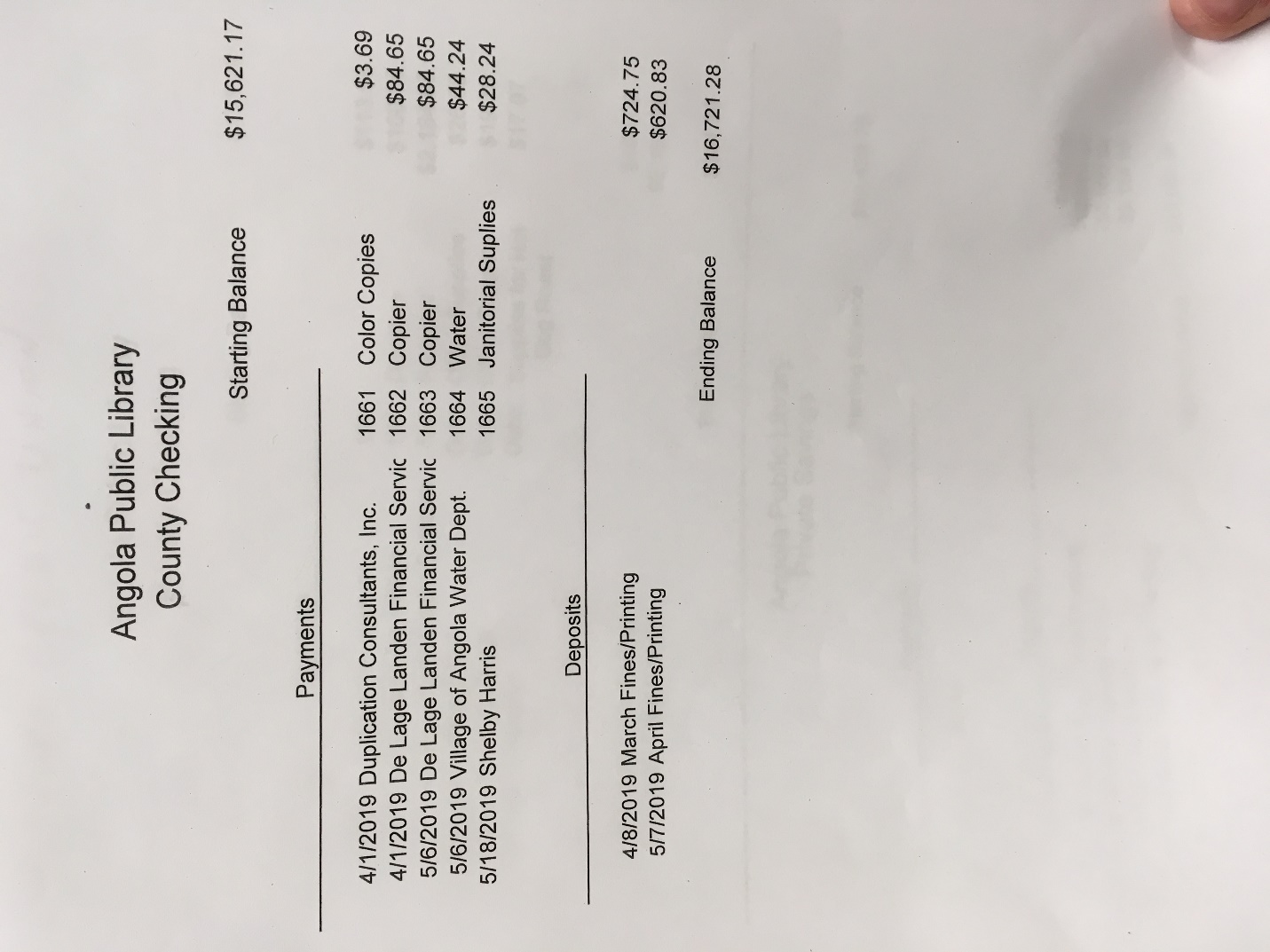 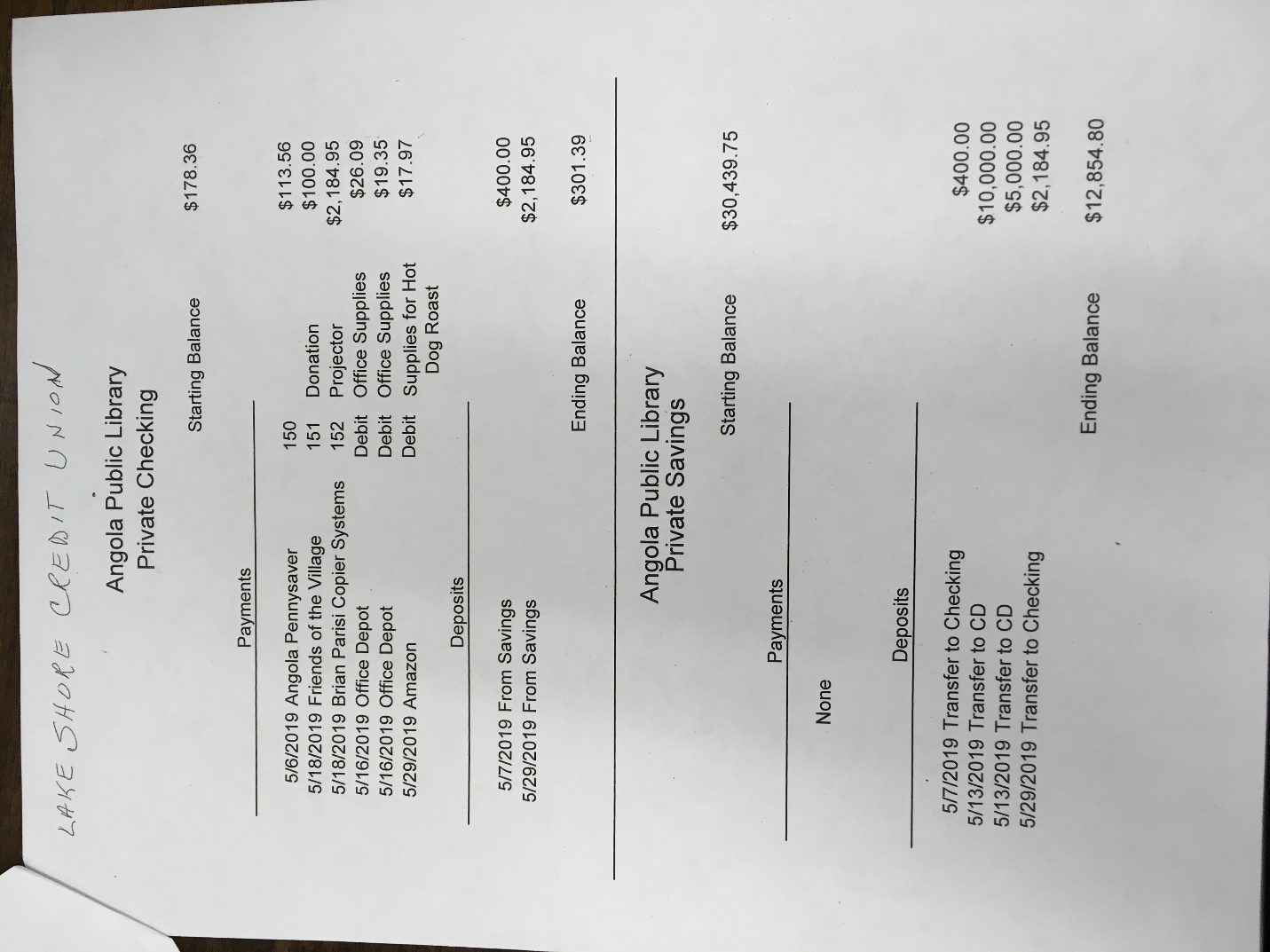 